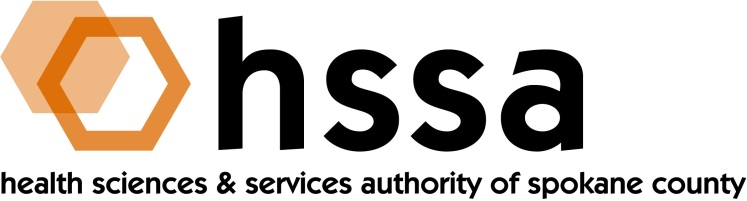 HSSA SPECIAL BOARD OF DIRECTORS MINUTESOctober 31, 2022 – 11 AM – Via ZoomMembers Present: Jason Thackston, Board Chair; Kevin Oldenburg, Grants Chair; Daryll DeWald; Allison Glasunow; Alex Jackson, Alison Poulsen, Darryl Potyk (via Zoom), Dave Vachon and Frank Velázquez Members Absent:  None Staff Present: Susan Ashe, Executive Director; Thad O’Sullivan, Consulting Attorney; Guests: None Agenda:There was one agenda item before the Board for this Special Board Meeting.Alison Poulsen made a motion to hire Erin William Hueter as HSSA Executive Director, effective January 1, 2023. Frank Velázquez seconded the motion, which was unanimous.Frank moved the meeting be adjourned and Kevin Oldenburg seconded the motion. The motion passed unanimously and the meeting adjourned at approximately 11:30 AM.###